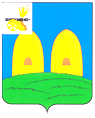 АДМИНИСТРАЦИЯ ГРЯЗЕНЯТСКОГО СЕЛЬСКОГО ПОСЕЛЕНИЯ РОСЛАВЛЬСКОГО РАЙОНА СМОЛЕНСКОЙ ОБЛАСТИП О С Т А Н О В Л Е Н И ЕОт 25.02.2019 года № 21Об утверждении Административного регламента по предоставлению муниципальной услуги «Признание садового дома жилым домом и жилого дома садовым домом на территории Грязенятского сельского поселения Рославльского района Смоленской области» В соответствии с Федеральным законом от 27.07.2010 № 210-ФЗ «Об организации предоставления государственных и муниципальных услуг», Постановлением Правительства Российской Федерации от 28.01.2006 № 47 «Об утверждении Положения о признании помещения жилым помещением, жилого помещения непригодным для проживания, многоквартирного дома аварийным и подлежащим сносу или реконструкции, садового дома жилым домом и жилого дома садовым домом», постановлением Администрации Грязенятского сельского поселения Рославльского района Смоленской области от 04.08.2011  № 26 «Об утверждении Порядка разработки и утверждения административных регламентов предоставления муниципальных услуг»,Администрация Грязенятского сельского поселения
Рославльского района Смоленской области
п о с т а н о в л я е т:          1. Утвердить прилагаемый Административный регламент по предоставлению муниципальной услуги «Признание садового дома жилым домом и жилого дома садовым домом на территории Грязенятского сельского поселения Рославльского района Смоленской области».          2. Настоящее постановление подлежит размещению на официальном сайте Администрации Грязенятского сельского поселения Рославльского района Смоленской области в информационно – телекоммуникационной сети «Интернет».
          3. Контроль исполнения настоящего постановления оставляю за собой.Глава муниципального образованияГрязенятского сельского поселенияРославльского района Смоленской области                                            Г.И. Мамонтов